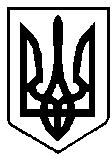 ВАРАСЬКА МІСЬКА РАДАВИКОНАВЧИЙ КОМІТЕТВАРАСЬКОЇ МІСЬКОЇ РАДИ                   Р І Ш Е Н Н Я                            18 листопада 2022 року			                                   № 410-РВ-22Про  встановлення тарифів  дляКП «ВТВК» ВМР на послугу постачання теплової енергії тапослугу постачання гарячої води  	Розглянувши заяву КП «Вараштепловодоканал» ВМР, яка надійшла листом  від 22.07.2022 року № 4570-755-22 «Про встановлення тарифів на послугу постачання теплової енергії та послугу постачання гарячої води», відповідно до постанови Кабінету Міністрів України від 01 червня 2011 № 869 «Про забезпечення єдиного підходу до формування тарифів на комунальні послуги» зі змінами, наказу Міністерства регіонального розвитку, будівництва та житлово-комунального господарства України від 12 вересня 2018 року № 239 «Про затвердження Порядку розгляду органами місцевого самоврядування розрахунків тарифів на теплову енергію, її виробництво, транспортування та постачання, а також розрахунків тарифів на комунальні послуги, поданих для їх встановлення»,  враховуючи ст.1 Закону України «Про особливості регулювання відносин на ринку природного газу та у сфері теплопостачання під час дії воєнного стану та подальшого відновлення їх функціонування»,  постанову Кабінету Міністрів України від 29 квітня 2022 № 502 «Деякі питання регулювання діяльності у сфері комунальних послуг у зв’язку із введенням в Україні воєнного стану», керуючись підпунктом 2 пункту а статті 28 Закону України «Про місцеве самоврядування в Україні»,  виконавчий комітет Вараської міської радиВ И Р І Ш И В :Встановити для КП «ВТВК» ВМР тарифи на послугу постачання теплової енергії та послугу постачання гарячої води у розмірі згідно з додатком 1 та структурою згідно з додатками 2, 3, 4. КП «ВТВК» ВМР протягом дії воєнного стану в Україні та шести місяців після місяця, в якому воєнний стан буде припинено або скасовано, з 01.10.2022 застосовувати тарифи на послугу постачання теплової енергії та послугу постачання гарячої води, які встановлені рішенням виконавчого комітету Вараської міської ради від 29.12.2021 року № 420 «Про  коригування тарифів для КП «ВТВК» ВМР  на послугу постачання теплової енергії та послугу постачання гарячої води з 01.01.2022 року».	3. Визнати таким, що втратило чинність, рішення виконавчого комітету Вараської міської ради від 14  вересня  2022  №296-РВ-22 «Про  встановлення тарифів для КП «ВТВК» ВМР на послугу постачання теплової енергії та послугу постачання гарячої води з 01.10.2022 року».Контроль  за  виконанням  цього  рішення  покласти  на  заступника міського голови з питань діяльності виконавчих органів ради Ігоря ВОСКОБОЙНИКА. Міський голова                                                 Олександр МЕНЗУЛ